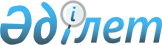 О внесении изменений и дополнения в некоторые приказы Министра труда и социальной защиты населения Республики Казахстан и Министра здравоохранения и социального развития Республики КазахстанПриказ Министра труда и социальной защиты населения Республики Казахстан от 11 октября 2018 года № 433. Зарегистрирован в Министерстве юстиции Республики Казахстан 31 октября 2018 года № 17646.
      В соответствии с Указом Президента Республики Казахстан от 19 июня 2018 года № 702 "О некоторых вопросах административно-территориального устройства Республики Казахстан", ПРИКАЗЫВАЮ:
      1. Утвердить перечень некоторых приказов Министра труда и социальной защиты населения Республики Казахстан и Министра здравоохранения и социального развития Республики Казахстан, в которые вносятся изменения и дополнение, согласно приложению к настоящему приказу.
      2. Департаменту юридической службы Министерства труда и социальной защиты населения Республики Казахстан в установленном законодательством порядке обеспечить:
      1) государственную регистрацию настоящего приказа в Министерстве юстиции Республики Казахстан;
      2) в течение десяти календарных дней со дня государственной регистрации настоящего приказа направление его на казахском и русском языках в Республиканское государственное предприятие на праве хозяйственного ведения "Республиканский центр правовой информации" для официального опубликования и включения в Эталонный контрольный банк нормативных правовых актов Республики Казахстан;
      3) в течение десяти календарных дней после государственной регистрации настоящего приказа направление его копии на официальное опубликование в периодические печатные издания;
      4) размещение настоящего приказа на интернет-ресурсе Министерства труда и социальной защиты населения Республики Казахстан.
      3. Контроль за исполнением настоящего приказа возложить на ответственного секретаря Министерства труда и социальной защиты Республики Казахстан Курмангалиеву А.Д.
      4. Настоящий приказ вводится в действие по истечении десяти календарных дней после дня его первого официального опубликования.
      СОГЛАСОВАНМинистра информации икоммуникацийРеспублики Казахстан________________Д. Абаев"__" __________2018 года
      СОГЛАСОВАНЗаместитель Премьер-МинистраРеспублики Казахстан –Министр сельского хозяйстваРеспублики Казахстан________________ У. Шукеев"__" __________2018 года
      СОГЛАСОВАНМинистр образования и наукиРеспублики Казахстан______________ Е. Сагадиев "__" __________2018 года
      СОГЛАСОВАНМинистр финансовРеспублики Казахстан________________ А. Смаилов"__"__________2018 года
      СОГЛАСОВАНПредседатель Комитета по статистикеМинистерства национальной экономикиРеспублики Казахстан_____________ Н. Айдапкелов"__"__________2018 года Перечень некоторых приказов Министра труда и социальной защиты населения Республики Казахстан и Министра здравоохранения и социального развития Республики Казахстан, в которые вносятся изменения и дополнение
      1. Утратил силу приказом Министра труда и социальной защиты населения РК от 26.05.2023 № 181 (вводится в действие с 01.07.2023).
      2. Внести в приказ Министра здравоохранения и социального развития Республики Казахстан от 8 декабря 2015 года № 943 "Об утверждении норм выдачи специальной одежды и других средств индивидуальной защиты работникам организаций различных видов экономической деятельности" (зарегистрирован в Реестре государственной регистрации нормативных правовых актов за № 12627, опубликован 20 января 2016 года в  информационно-правовой системе нормативных-правовых актов Республики Казахстан "Әділет") следующее изменение:
      в Нормах выдачи специальной одежды и других средств индивидуальной защиты работникам организаций различных видов экономической деятельности, утвержденных указанным приказом:
      примечание изложить в следующей редакции:
      "Примечание:
      1. Допускается замена предусмотренных настоящими нормами специальной одежды, специальной обуви и средств индивидуальной защиты на специальную одежду, специальную обувь и средства индивидуальной защиты из других тканей и материалов, аналогичных по защитным свойствам и гигиеническим характеристикам, со сроками носки, предусмотренными настоящими нормами.
      2. Износ средств индивидуальной защиты определяется как физическое изнашивание средств индивидуальной защиты, характеризующееся потерей первоначальных качеств материалов, из которых они изготовлены, уменьшением стоимости за период их срока службы.
      Пригодность указанных средств индивидуальной защиты к использованию, в том числе процент их износа, устанавливает уполномоченное работодателем должностное лицо или комиссия по охране труда организации.
      3. Специальная одежда, специальная обувь и средства индивидуальной защиты, предусмотренные нормами выдачи со сроком носки "дежурный", "дежурная", "дежурные" выдаются для периодического использования при выполнении отдельных видов работ.
      Дежурные специальная одежда, специальная обувь и средства индивидуальной защиты общего пользования выдаются работникам только на время выполнения тех работ, для которых они предназначены и закрепляются за определенными рабочими местами и передаются от одной смены к другой.
      Сроки носки средств индивидуальной защиты, выдаваемых в качестве дежурных, устанавливаются в зависимости от характера и условий труда уполномоченным работодателем должностным лицом или комиссией по охране труда организации. Указанные сроки должны быть не менее сроков носки средств индивидуальной защиты, выдаваемых для работников данного производства.
      3. Инженерно-техническим работникам, обязанным по роду своей деятельности периодически посещать производственные цеха и участки, бригадирам, мастерам, выполняющим обязанности бригадиров, помощникам и подручным рабочих специальная одежда, специальная обувь и другие средства индивидуальной защиты выдаются по нормам, установленным для рабочих основных профессий этих цехов и участков.
      4. Теплая специальная одежда и специальная обувь, как средства защиты от холода, выдаются по климатическим поясам рабочим и служащим по профессиям и должностям, предусмотренным нормами выдачи специальной одежды, специальной обуви и других средств индивидуальной защиты со сроками носки, указанными в таблице:
      6. При постоянной работе в высокогорных районах: на высоте от 1000 до 2000 метров над уровнем моря теплая специальная одежда и специальная обувь выдаются на срок носки, установленный для районов 3 климатического пояса.
      7. Полушубки, предусмотренные соответствующими нормами, могут заменяться в 1 климатическом поясе на куртки для защиты от пониженных температур с пристегивающейся утепляющей подкладкой, меховым воротником, ветрозащитным клапаном и капюшоном со сроком носки – 3 года.
      8. Работники, занятые работой на открытом воздухе в 3 климатическом поясе и не получающие в качестве специальной одежды полушубки, должны дополнительно обеспечиваться утепленным бельем со сроком носки 1 год.
      9. В тех случаях, когда такие виды средств индивидуальной защиты, как жилет, сигнальные перчатки, диэлектрические галоши и перчатки, диэлектрический резиновый коврик, очки защитные, каска защитная, подшлемник под каску, пояс предохранительный, противогаз, респиратор, щиток защитный, спасательные жилеты, пояса и костюмы, страховочные системы, маски и полумаски со сменными фильтрами, наушники, наколенники, газоанализаторы, эвакуационный транспорт, изолирующие противогазы не указаны в соответствующих нормах, они выдаются работодателем работникам с учетом условий и особенностей выполняемых работ со сроком носки  "до износа" или как "дежурные".
      10. Работникам всех профессий, занятым на наружных работах в районах, где наблюдается массовый лет кровососущих насекомых дополнительно к специальной одежде, предусмотренной настоящими нормами, выдается костюм для защиты от кровососущих насекомых или комплект защитной трикотажной одежды (рубашка верхняя из тонкого защитного полотна, рубашка нижняя из толстого полотна, головная накидка со специальной пропиткой) со сроками носки – 2 года, накомарник со сроком носки – 1 год;
      Работникам всех профессий, занятым на наружных работах в районах, зараженных энцефалитным клещом, дополнительно к специальной одежде, предусмотренной настоящими нормами, выдается костюм противоэнцефалитный со сроком носки – 1 год.".
      3. Утратил силу приказом Министра труда и социальной защиты населения РК от 17.03.2020 № 101 (вводится в действие с 01.01.2020).


      4. Внести в приказ Министра здравоохранения и социального развития Республики Казахстан от 28 июня 2016 года № 562 "Об утверждении методики определения прогнозной потребности в рабочей силе" (зарегистрирован в Реестре государственной регистрации нормативных правовых актов за № 14123, опубликован 19 октября 2016 года в информационно-правовой системе нормативных-правовых актов Республики Казахстан "Әділет") следующее изменение:
      в Методике определения прогнозной потребности в рабочей силе, утвержденной указанным приказом:
      приложения 1 и 2 изложить в новой редакции согласно приложениям 2 и 3 к настоящему перечню.
      5. Внести в приказ Министра труда и социальной защиты населения Республики Казахстан от 12 декабря 2017 года № 427 "Об утверждении формы, предназначенной для сбора административных данных, представляемой Департаментами Комитета труда, социальной защиты и миграции Министерства труда и социальной защиты населения Республики Казахстан" (зарегистрирован в Реестре государственной регистрации нормативных правовых актов за № 16157, опубликован в Эталонным контрольным банке нормативных правовых актов 8 января 2018 года) следующее изменение:
      Форму, предназначенную для сбора административных данных, утвержденную указанным приказом изложить в новой редакции согласно приложению 4 к настоящему перечню.
      6. Утратил силу приказом Министра труда и социальной защиты населения РК от 22.11.2021 № 437 (вводится в действие по истечении десяти календарных дней после дня его первого официального опубликования).

 Отчет о назначении и выплате социальных выплат
      Сноска. Приложение 1 утратило силу приказом Министра труда и социальной защиты населения РК от 17.03.2020 № 101 (вводится в действие с 01.01.2020).
      Сведения по прогнозным данным социально-экономического развития РеспубликиКазахстан на среднесрочный период производительность труда, валовая добавленнаястоимость по отраслям экономики) по_____________________________________________________ области, города             Астана, Алматы, Шымкент*
      продолжение таблицы
      * Показатели необходимо предоставить по каждой области, городам Астана, Алматы, Шымкент Сведения об объемах валового регионального продукта (ВРП), производительности труда, численности занятых, миллионов тенге
      продолжение таблицы
      Продолжение таблицы
      продолжение таблицы
      Продолжение таблицы
      продолжение таблицы Прогнозная численность выпускников на пять лет по уровням образования в разрезе регионов
      (человек) Форма, предназначенная для сбора административных данных
      Сведения о работе должностных лиц Департаментов Комитета труда, социальной защиты и миграции Министерства труда и социальной защиты населения Республики Казахстан
      Отчетный период ________ квартал 20___ года
      Индекс: 1-ГК
      Периодичность: ежеквартально
      Круг лиц представляющих сведения: Департаменты Комитета труда, социальной защиты и миграции Министерства труда и социальной защиты населения Республики Казахстан по областям, городов Астана, Алматы и Шымкент
      Куда представляются сведения: Министерство труда и социальной защиты населения Республики Казахстан
      Срок представления: ежеквартально к 5 числу месяца, следующего за отчетным кварталом
      Руководитель _________________________________________________ __________________                   (фамилия, имя, отчество (при его наличии)             (подпись)Исполнитель __________________________________________________ __________________                   (фамилия, имя, отчество (при его наличии)             (подпись)
      Телефон исполнителя ________________________________________________ 
      Адрес организации __________________________________________________ 
      Телефон организации ________________________________________________ 
      М.П.
      Примечание: Пояснение по заполнению формы, предназначенной для сбора административных данных "Сведения о работе должностных лиц Департамента Комитета труда, социальной защиты и миграции Министерства труда и социальной защиты населения Республики Казахстан" приведены в приложении к настоящей форме.
					© 2012. РГП на ПХВ «Институт законодательства и правовой информации Республики Казахстан» Министерства юстиции Республики Казахстан
				
      Министр труда и социальной защиты населенияРеспублики Казахстан 

М. Абылкасымова
Приложение
к приказу Министра
труда и социальной
защиты населения
Республики Казахстан
от 11 октября 2018 года № 433
Климатический пояс
Наименование области
Срок носки
1
Алматинская область
3 года 
1
Жамбылская область
3 года 
1
Кызылординская область
3 года 
1
Туркестанская область
3 года 
2
Актюбинская область
2,5 года
2
Восточно-Казахстанская область (южнее 500 с.ш.)
2,5 года
2
Атырауская область
2,5 года
2
Мангистауская область
2,5 года
2
Костанайская область (южнее 500 с.ш.)
2,5 года
2
Западно-Казахстанская область
2,5 года
3
Восточно-Казахстанская область (севернее 500 с.ш.)
2 года
3
Карагандинская область
2 года
3
Северо-Казахстанская область
2 года
3
Павлодарская область
2 года
3
Костанайская область (севернее 500 с.ш.)
2 года
3
Акмолинская область
2 годаПриложение 1
к Перечню некоторых приказов
Министра труда и социальной
защиты населения
Республики Казахстан
и Министра здравоохранения и
социального развития
Республики Казахстан, в которые вносятся
изменения и дополнениеПриложение 2
к Перечню некоторых приказов
Министра труда и социальной
защиты населения
Республики Казахстан и
Министра здравоохранения и
социального развития
Республики Казахстан, в
которые вносятся
изменения и дополнениеПриложение 1 
к Методике определения
прогнозной потребности в
рабочей силеФорма
№п/п
Отрасль
Валовая добавленная стоимость,%
Валовая добавленная стоимость,%
Валовая добавленная стоимость,%
Валовая добавленная стоимость,%
Валовая добавленная стоимость,%
Валовая добавленная стоимость,%
Валовая добавленная стоимость,%
№п/п
Отрасль
20_ год Факт
20_ год Оценка
20_ год Прогноз
20_ год Прогноз
20_ год Прогноз
20_ год Прогноз
20_ год Прогноз
1
2
3
4
5
6
7
8
9
1
Сельское, лесное и рыбное хозяйство
2
Горнодобывающая промышленность и разработка карьеров
3
Обрабатывающая промышленность
4
Электроснабжение, подача газа, пара и воздушное кондиционирован
5
Водоснабжение; канализационная система, контроль над сбором и распределением отходов
6
Строительство
7
Оптовая и розничная торговля; ремонт автомобилей и мотоциклов
8
Транспорт и складирование
9
Информация и связь
10
Операции с недвижимым имуществ
11
Прочие услуги
Производительность труда,%
Производительность труда,%
Производительность труда,%
Производительность труда,%
Производительность труда,%
Производительность труда,%
Производительность труда,%
20_ год Факт
20_ год Оценка
20_ год Прогноз
20_ год Прогноз
20_ год Прогноз
20_ год Прогноз
20_ год Прогноз
10
11
12
13
14
15
16
Регионы
ВРП, миллионов тенге
ВРП, миллионов тенге
ВРП, миллионов тенге
ВРП, миллионов тенге
ВРП, миллионов тенге
ВРП, миллионов тенге
ВРП, миллионов тенге
Регионы
20_ год Факт
20_ год Оценка
20_ год Прогноз
20_ год Прогноз
20_ год Прогноз
20_ год Прогноз
20_ год Прогноз
Всего в том числе:
Акмолинская
Актюбинская
Алматинская
Атырауская
Западно-Казахстанская
Жамбылская
Карагандинская
Костанайская
Кызылординская
Мангистауская
Туркестанская
Павлодарская
Северо-Казахстанская
Восточно-Казахстанская
город Астана
город Алматы
город Шымкент
темп роста, в %
темп роста, в %
темп роста, в %
темп роста, в %
темп роста, в %
темп роста, в %
темп роста, в %
20_ год Факт
20_ год Оценка
20_ год Прогноз
20_ год Прогноз
20_ год Прогноз
20_ год Прогноз
20_ год Прогноз
Регионы
ВРП, миллионов тенге
ВРП, миллионов тенге
ВРП, миллионов тенге
ВРП, миллионов тенге
ВРП, миллионов тенге
ВРП, миллионов тенге
ВРП, миллионов тенге
Регионы
20_ год Факт
20_ год Оценка
20_ год Прогноз
20_ год Прогноз
20_ год Прогноз
20_ год Прогноз
20_ год Прогноз
Всего в том числе:
Акмолинская
Актюбинская
Алматинская
Атырауская
Западно-Казахстанская
Жамбылская
Карагандинская
Костанайская
Кызылординская
Мангистауская
Туркестанская
Павлодарская
Северо-Казахстанская
Восточно-Казахстанская
город Астана
город Алматы
город Шымкент
темп роста, в %
темп роста, в %
темп роста, в %
темп роста, в %
темп роста, в %
темп роста, в %
темп роста, в %
20_ год Факт
20_ год Оценка
20_ год Прогноз
20_ год Прогноз
20_ год Прогноз
20_ год Прогноз
20_ год Прогноз
Регионы
ВРП, миллионов тенге
ВРП, миллионов тенге
ВРП, миллионов тенге
ВРП, миллионов тенге
ВРП, миллионов тенге
ВРП, миллионов тенге
ВРП, миллионов тенге
Регионы
20_ год Факт
20_ год Оценка
20_ год Прогноз
20_ год Прогноз
20_ год Прогноз
20_ год Прогноз
20_ год Прогноз
Всего в том числе:
Акмолинская
Актюбинская
Алматинская
Атырауская
Западно-Казахстанская
Жамбылская
Карагандинская
Костанайская
Кызылординская
Мангистауская
Туркестанская
Павлодарская
Северо-Казахстанская
Восточно-Казахстанская
город Астана
город Алматы
город Шымкент
темп роста, в %
темп роста, в %
темп роста, в %
темп роста, в %
темп роста, в %
темп роста, в %
темп роста, в %
20_ год Факт
20_ год Оценка
20_ год Прогноз
20_ год Прогноз
20_ год Прогноз
20_ год Прогноз
20_ год ПрогнозПриложение 3
к Перечню некоторых приказов
Министра труда и социальной
защиты населения
Республики Казахстан и
Министра здравоохранения и
социального развития
Республики Казахстан, в
которые вносятся
изменения и дополнениеПриложение 2
к Методике определения
прогнозной потребности
в рабочей силеФорма
№ п/п
Показатель/область
20__
20__
20__
20__
20__
20__
1
2
3
4
5
6
7
8
1.
Численность набора учащихся ВУЗ, колледж, школа, всего
в том числе по:
1.1
Акмолинская область
1.2
Актюбинская область
1.3
Алматинская область
1.4
Атырауская область
1.5
Западно-Казахстанская область
1.6
Жамбылская область
1.7
Карагандинская область
1.8
Костанайская область
1.9
Кызылординская область
1.10
Мангистауская область
1.11
Туркестанская область
1.12
Павлодарская область
1.13
Северо-Казахстанская область
1.14
Восточно-Казахстанская область
1.15
город Астана
1.16
город Алматы
1.17
город Шымкент
2.
Численность выпуска учащихся ВУЗ, колледж, школа, всего
в том числе по:
2.1
Акмолинская область
2.2
Актюбинская область
2.3
Алматинская область
2.4
Атырауская область
2.5
Западно-Казахстанская область
2.6
Жамбылская область
2.7
Карагандинская область
2.8
Костанайская область
2.9
Кызылординская область
2.10
Мангистауская область
2.11
Туркестанская область
2.12
Павлодарская область
2.13
Северо-Казахстанская область
2.14
Восточно-Казахстанская область
2.15
город Астана
2.16
город Алматы
2.17
город ШымкентПриложение 4
к Перечню некоторых приказов
Министра труда и социальной
защиты населения
Республики Казахстан и
Министра здравоохранения и
социального развития
Республики Казахстан, в
которые вносятся
изменения и дополнениеПриложение
к приказу Министра труда и
социальной защиты населения
Республики Казахстан
от 12 декабря 2017 года № 427
№
Наименование показателей
в текущем году
в текущем году
в истекшем году
в истекшем году
№
Наименование показателей
20__год
20__год
20__год
20__год
№
Наименование показателей
отчетный период
с начала года
отчетный период
с начала года
1
2
3
4
5
6
1
количество должностных лиц Департамента Комитета труда, социальной защиты и миграции Министерства труда и социальной защиты населения Республики Казахстан, человек
2
количество проверок, 
в том числе:
2
1) выборочных;
2
2) внеплановых
3
количество проверок, незарегистрированных в Комитете по правовой статистике и специальным учетам Генеральной прокуратуры Республики Казахстан, 
в том числе:
3
1) по инициативе правоохранительных органов;
3
2) по инициативе проверяемых субъектов
4
количество выявленных/устраненных нарушений, 
в том числе:
4
1) нарушение законодательства Республики Казахстан о социальной защите инвалидов;
4
2) невыполнение реабилитационных
мероприятий согласно индивидуальной программе
реабилитации инвалидов;
4
3) необеспечение доступа инвалидов к объектам социальной и транспортной инфраструктуры, к культурно-зрелищным
организациям и спортивным сооружениям;
4
4) нарушение законодательства Республики Казахстан о специальных социальных услугах;
4
5) в условиях стационара;
4
6) в условиях полустационара;
4
7) в условиях оказания услуг на дому;
5
количество
выданных предписаний, 
в том числе:
5
1) в области социальной защиты инвалидов;
5
2) в сфере предоставления специальных социальных услуг
6
количество переданных материалов в правоохранительные органы,
в том числе:
6
1) в органы внутренних дел;
6
2) в органы прокуратуры;
6
3) в суды
7
количество наложенных административных штрафов , в том числе:
7
1) в области социальной защиты инвалидов;
7
2) в сфере предоставления специальных социальных услуг
8
сумма наложенных административных штрафов, в том числе:
8
1) в области социальной защиты инвалидов, тысяч тенге;
8
2) в сфере предоставления специальных социальных услуг, тысяч тенге;
8
3) из них - оплаченных, тысяч тенге
9
количество отмененных актов, предписаний, постановлений,
в том числе:
9
1) органами прокуратуры;
9
2) судами
10
количество жалоб (заявлений) на неправомерные действия на должностных лиц Департамента Комитета труда, социальной защиты и миграции Министерства труда и социальной защиты населения Республики Казахстан
10
из них: подтвердившиеся
11
количество должностных лиц Департамента Комитета труда, социальной защиты и миграции Министерства труда и социальной защиты населения Республики Казахстан, привлеченных к дисциплинарной ответственности, из них:
11
1) замечание;
11
2) выговор;
11
3) строгий выговор;
11
4) предупреждение о неполном служебном соответствии или понижение в государственной должности;
11
5) увольнение с занимаемой государственной должности